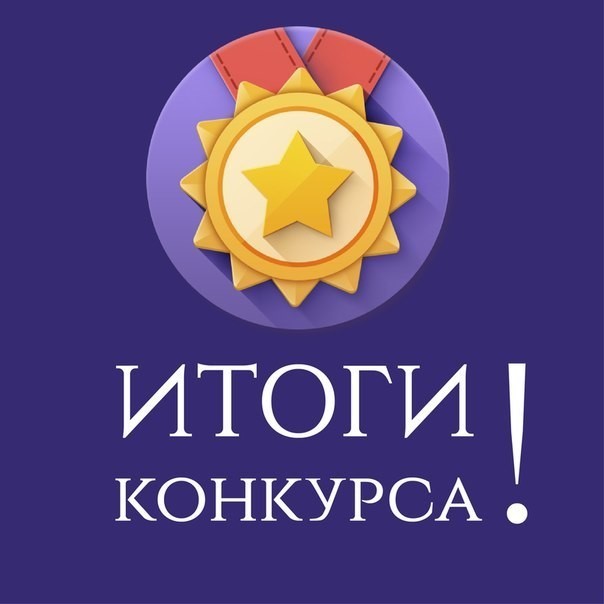 Хочу поблагодарить каждого за участие в Экоквесте! Очень интересно было читать ваши идеи, здорово, что некоторые участники предлагали оригинальные, необычные решения! Вот бы их реализовать! Организаторам сложно было определить победителя. И мы решили подарить не 1 приз, а целых 6!!! Победителями стали Полина Федосенко, Анастасия Рубцова, Тимур Келесбаев и Александр Богданов! Им мы вручим наборы экосвечей ручной работы. По экосвече в качестве поощрения получат Егор Циганков и Семён Куршаков. Поздравляем ребят!👏🏻👏🏻👏🏻Приглашаем вас к участию и в других конкурсах от технопарка "Кванториум".Как раз сегодня старт марафона "На край Вселенной". Будем рады видеть вас в качестве участников! Заходите в группу https://vk.com/kvantorium19 и узнавайте обо всех наших мероприятиях.	Руководитель проекта Юлия Качан